ปกคำนำ	ด้วยยาเสพติดเป็นปัญหาสำคัญระดับชาติ  ที่รัฐบาลถือเป็นนโยบายที่ต้องเร่งดำเนินการแก้ไขอย่างจริงจังทั้งนี้เพราะปัญหายาเสพติดที่มีการแพร่ระบาดในทุกพื้นที่ของประเทศไทยได้ทวีความรุนแรงมากขึ้นทุกขณะ  ส่งผลกระทบต่อการพัฒนาประเทศทั้งด้านเศรษฐกิจสังคมและสิ่งแวดล้อมรวมทั้งทางด้านการเมืองและความมั่นคงของประเทศ           โรคเอดส์เป็นโรคติดต่อร้ายแรงที่กำลังระบาดอย่างรวดเร็วในทุกจังหวัดของประเทศไทยและเป็นปัญหาเร่งด่วนที่รัฐบาลจำเป็นต้องดำเนินการแก้ไขปัจจุบันมีผู้ติดเชื้อหลายแสนคนและในแต่ละวันมีผู้ติดเชื้อเพิ่มขึ้นเป็นจำนวนมากโดยเฉพาะกลุ่มเยาวชนทำให้สูญเสียทรัพยากรที่มีคุณค่าต่อการพัฒนาประเทศชาติเป็นอย่างยิ่ง     	พฤติกรรมที่ไม่พึงประสงค์ในกลุ่มเยาวชนดื่มสุรา เที่ยวกลางคืน การพนัน การทะเลาะวิวาท ติดเกม สื่อลามกอนาจารฟุ่มเฟือยและวัตถุนิยมเกินฐานะ ซึ่งเป็นพฤติกรรมเบี่ยงเบนที่สังคมไม่ยอมรับปัญหาต่างๆ    ที่เกิดขึ้นกับนักเรียนการป้องกันและแก้ไขปัญหาเป็นสิ่งสำคัญประการหนึ่งของการพัฒนาทั้งด้านร่างกาย จิตใจและสติปัญญางานทุกอย่างที่ปฏิบัติ โดยได้รับความร่วมมือเป็นอย่างดีจากผู้อำนวยการโรงเรียนพิมายวิทยา ผู้อำนวยการโรงเรียนพิมายวิทยา คณะครู – อาจารย์ และนักเรียน ผู้จัดทำจึงขอขอบพระคุณทุกท่าน        มา  ณ  ที่นี้  อย่างสูง							ห้องเรียนสีขาวห้อง ........สารบัญเรื่อง								        				หน้าคำนำสารบัญบันทึกข้อความรายงานผลการปฏิบัติงานตามกิจกรรมห้องเรียนสีขาวแผนผังคณะทำงานห้องเรียนสีขาวคติพจน์ประจำห้องเรียนสีขาวคำสั่งแต่งตั้งคณะกรรมการดำเนินงานตามโครงการห้องเรียนสีขาวคำรับรองการเข้าร่วมโครงการห้องเรียนสีขาวบันทึกข้อตกลงความร่วมมือในการดำเนินงานห้องเรียนสีขาวหระหว่างครูที่ปรึกษา   		และนักเรียนแกนนำรายงานการประชุมคณะกรรมการห้องเรียนสีขาวโครงงานห้องเรียนสีขาวสรุปงานด้านการเรียน ( วิชาการ)		1. แผนการดำเนินงาน						      	2. ผลการดำเนินกิจกรรมและผลการประเมิน				สรุปงานด้านการงาน ( บริหาร,ธุรการ)		1. แผนการดำเนินงาน						      	2. ผลการดำเนินกิจกรรมและผลการประเมิน				สรุปงานด้านสารวัตรนักเรียน 		1. แผนการดำเนินงาน						    	2. ผลการดำเนินกิจกรรมและผลการประเมิน				สรุปงานด้านกิจกรรม		1. แผนการดำเนินงาน						2. ผลการดำเนินกิจกรรมและผลการประเมิน				ผลงานที่ภาคภูมิใจ/ปัญหาอุปสรรค/	       	 แนวทางแก้ไข ข้อคิดเห็นในการปฏิบัติงาน		1. ผลงานที่ภาคภูมิใจ								2. ปัญหาอุปสรรค และแนวทางแก้ไข							3. ข้อคิดเห็น/ข้อเสนอแนะในการพัฒนางาน				สรุปผลการประเมิน		1. มาตรฐานด้านผู้เรียน						2. มาตรฐานด้านห้องเรียน						3. มาตรฐานด้านครู อาจารย์ที่ปรึกษา/ผู้ปกครอง/ชุมชน/องค์กรอื่น	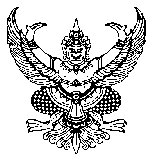 บันทึกข้อความส่วนราชการโรงเรียนพิมายวิทยาที่ ………………………………..วันที่ ………………………………………เรื่อง  รายงานผลการปฏิบัติงานตามกิจกรรมห้องเรียนสีขาว ประจำปีการศึกษา 2560เรียน  ผู้อำนวยการโรงเรียนพิมายวิทยา	ด้วยข้าพเจ้า.........................................................................................................ครูที่ปรึกษา ชั้นมัธยมศึกษาปีที่...................ได้ดำเนินกิจกรรมห้องเรียนสีขาวตามคำสั่งที่ ....................ลงวันที่.................. .............................   งานป้องกันและแก้ไขปัญหายาเสพติดและโรคเอดส์ให้จัดกิจกรรมห้องเรียน  สีขาว   ปีการศึกษา 2560  โดยมีวัตถุประสงค์เพื่อเพื่อให้นักเรียน ที่มีปัญหาต้องการความช่วยเหลือได้รับคำปรึกษา แนะนำที่ถูกต้องเหมาะสม จากผู้ที่เป็นแกนนำ และครูประจำชั้น  อาจารย์ที่ปรึกษาเพื่อให้ความรู้ ความเข้าใจ ตระหนักถึงพิษภัยยาเสพติด ปัญหาโรคเอดส์ การตั้งครรภ์ก่อนวัยอันควรและปลอดอบายมุข ที่เป็นสิ่งมัวเมาทั้งหลาย และปัญหาอุบัติภัยเพื่อให้เกิดกระบวนการร่วมคิด ร่วมปฏิบัติในการดูแลเอาใจใส่ห้องเรียนให้น่าดู น่าอยู่                 น่าเรียนเป็นศูนย์ร่วมกิจกรรมในชั้นเรียนและปลอดจากอุบัติภัยเพื่อให้สถานศึกษามีระบบข้อมูลสารสนเทศและแหล่งเรียนรู้การป้องกันยาเสพติดโรคเอดส์และอุบัติภัยเพื่อให้ครูและนักเรียน  ตลอดจนผู้ปกครองเกิดความตระหนักในการแสวงหาแนวทางส่งเสริม  ป้องกันและแก้ไขปัญหายาเสพติดโรคเอดส์และอุบัติภัยบัดนี้การปฏิบัติงานตามกิจกรรมดังกล่าวของชั้น ม...................... ประจำภาคเรียนนี้ได้เสร็จสิ้นเรียบร้อยแล้ว  ข้าพเจ้าจึงขอรายงานผลดำเนินกิจกรรมห้องเรียนสีขาว  ว่าห้องเรียนข้าพเจ้ามีค่าเฉลี่ยผลการประเมินทั้ง 3 มาตรฐาน โดยผลการประเมินอยู่ในระดับ		3.41–4.00		การปฏิบัติอยู่ในระดับ     	ดีมาก		2.41–3.40		การปฏิบัติอยู่ในระดับ     	ดี		1.41–2.40		การปฏิบัติอยู่ในระดับ     	พอใช้		1.00–1.40		การปฏิบัติอยู่ในระดับ    	ปรับปรุงและขอส่งแบบรายงานผลการปฏิบัติกิจกรรมห้องเรียนสีขาว  ประจำภาคเรียนที่ ………..… ปีการศึกษา 2560  ดังเอกสารแนบพร้อมภาพประกอบ1.ข้อมูลทั่วไปหมายเลขห้องเรียน...............จำนวนนักเรียนชาย............คน/หญิง............คน รวม............คนจึงเรียนมาเพื่อโปรดทราบ 			        ( .......................................................... )           ครูประจำชั้นมัธยมศึกษาปีที่……………………………………………………………………………………………………………………………………………………………..……………………………………………………………………………………………………………………………………………………………………………………………………………………………………………………………………………………………………..                                ลงชื่อ( นายไพร  ร่มเย็น )รองผู้อำนวยการโรงเรียน…………………………………………………………………………………………………………………………………………………………………………………………………………………………………………………………………………………………………..…………………………………………………………………………………………………………………………………………………..	             			ลงชื่อ 						( นายวุฒิชัย  หวังอ้อมกลาง)        ผู้อำนวยการโรงเรียนพิมายวิทยา                                                     วันที่.............เดือน..........................พ.ศ. ...............แผนผังคณะทำงานห้องเรียนสีขาว ชั้น ม......../.........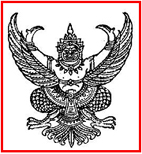 คำสั่งโรงเรียนพิมายวิทยาที่ ......../2560เรื่อง แต่งตั้งคณะกรรมการดำเนินงานตามโครงการห้องเรียนสีขาวระดับชั้นมัธยมศึกษาปีที่ ......./.............................................................................ด้วยศูนย์อำนวยการป้องกันและปราบปรามยาเสพติด กระทรวงศึกษาธิการ ได้บูรณาการจัดทำแผนปฏิบัติการร่วมกันทุกฝ่ายที่เกี่ยวข้อง ได้จัดทำโครงการห้องเรียนสีขาว ในโรงเรียนทุกแห่งทั่วระเทศ โดยมีเป้าหมายเพื่อให้ครู  อาจารย์ที่ปรึกษาและนักเรียน  ที่เป็นแกนนำเป็นผู้ให้ความรู้ ความเข้าใจในการให้คำปรึกษา  ตักเตือนเพื่อน  กระตุ้นเพื่อน  ปลูกฝังค่านิยมที่ถูกต้องดูแลช่วยเหลือซึ่งกันและกัน  เพื่อให้เยาวชนของประเทศไทยเป็นเยาวชนที่มีความรู้  ควบคู่ด้วยคุณธรรม  ไม่ฝักใฝ่อบายมุข และสร้างปัญหาให้กับสังคม  สามารถดำรงตนอยู่ในสังคมได้อย่างมีความสุข เป็นพลเมืองที่มีคุณภาพพัฒนาประเทศไทยให้เจริญรุ่งเรืองต่อไป          เพื่อให้การดำเนินงานบรรลุตามวัตถุประสงค์ของโครงการห้องเรียนสีขาว โดยอาศัยอำนาจตามมาตรา 39(1) และ (1) แห่งพระราชบัญญัติ ระเบียบบริหารราชการกระทรวงศึกษาธิการ พ.ศ. 2546 โรงเรียนพิมายวิทยา จึงแต่งตั้งคณะกรรมการดำเนินงานตามโครงการห้องเรียนสีขาว ประจำห้อง ม......../........ ดังต่อไปนี้คณะกรรมการอำนวยการ 1. นายวุฒิชัย  หวังอ้อมกลาง	ผู้อำนวยการโรงเรียน	   	ประธานกรรมการ2. นายสินทบ  พระทอง		รองผู้อำนวยการโรงเรียน	   	รองประธานกรรมการ3. นายสมาน  ชูมี		รองผู้อำนวยการโรงเรียน	   	กรรมการ4. นางสาวเบญจวรรณ  จินดาฤทธิ์	รองผู้อำนวยการโรงเรียน	   	กรรมการ5. นางสมบูรณ์  หอยมุกข์		ผู้ช่วยผู้อำนวยการโรงเรียน   	กรรมการ6. นางสาวสุภาวดี  กิตติวิศิษฏ์	ผู้ช่วยผู้อำนวยการโรงเรียน   	กรรมการ7. นางสาวรสลิน  วัชรพาณิชย์	ผู้ช่วยผู้อำนวยการโรงเรียน   	กรรมการ8. นายไพร  ร่มเย็น		รองผู้อำนวยการโรงเรียน	   	กรรมการและเลขานุการ9. นายนริศสันต์  ลิศนันท์		ผู้ช่วยผู้อำนวยการโรงเรียน   	กรรมการและผู้ช่วยเลขานุการมีหน้าที่  ส่งเสริม สนับสนุน อำนวยความสะดวก ให้คำปรึกษาและข้อเสนอแนะแก่คณะกรรมการทุกฝ่าย   เพื่อให้การดำเนินงานเป็นไปด้วยความเรียบร้อยและมีประสิทธิภาพคณะกรรมการดำเนินงาน	1.					ประธานกรรมการ(ครูที่ปรึกษา)	2.					รองประธานกรรมการ(ครูที่ปรึกษา)	3.					กรรมการ(หัวหน้าฝ่ายการเรียน)	4.					กรรมการ(หัวหน้าฝ่ายการงาน)	5.					กรรมการ(หัวหน้าฝ่ายสารวัตรนักเรียน) 	6.					กรรมการ(หัวหน้าฝ่ายกิจกรรม)	7.					กรรมการและเลขานุการ (หัวหน้าห้อง)	มีหน้าที่  ขับเคลื่อนกิจกรรมห้องเรียนสีขาว ให้ความรู้แก่นักเรียน และให้คำปรึกษา แนะนำ ในการดำเนินงานห้องเรียนสีขาว ให้บรรลุวัตถุประสงค์ของโครงการ เฝ้าระวังสอดส่องดูแลรับทราบปัญหา นำเสนอผู้บริหารให้รับทราบ เพื่อนำไปสู่การป้องกันและแก้ไขอย่างเป็นระบบต่อไปคณะกรรมการดำเนินงาน	1.					หัวหน้าห้องมีหน้าที่  ประสานงานกับคณะกรรมการอำนวยการเพื่อวางแผนดำเนินงานตามโครงสร้างห้องเรียนสีขาว และจัดกิจกรรมตามที่ได้รับมอบหมาย และถ่ายทอดองค์ความรู้จากการอบรม ให้กับนักเรียนทุกคนในห้องเรียน เพื่อนำไปสู่การพัฒนาเป็นสถานศึกษาสีขาว และสถานศึกษาต้นแบบของกระทรวงศึกษาธิการต่อไปฝ่ายการเรียน	1.					หัวหน้าห้องฝ่ายการเรียน  	2.					นักเรียนแกนนำฝ่ายการเรียน  	3.					นักเรียนแกนนำฝ่ายการเรียน  	4.					นักเรียนแกนนำฝ่ายการเรียน 	5.					นักเรียนแกนนำฝ่ายการเรียนมีหน้าที่  ช่วยเหลือในด้านวิชาการเกี่ยวกับการเรียน การบ้าน โครงงานหรือปัญหาการเรียนในห้องเรียน     ต้องรับผิดชอบแก้ไขช่วยเหลือ และให้คำแนะนำ คำอธิบาย ชี้แนะ แหล่งเรียนรู้ และนำเสนอครูที่ปรึกษาฝ่ายการงาน	1.					หัวหน้าห้องฝ่ายการงาน	2.					นักเรียนแกนนำฝ่ายการงาน	3.					นักเรียนแกนนำฝ่ายการงาน	4.					นักเรียนแกนนำฝ่ายการงาน	5.					นักเรียนแกนนำฝ่ายการงานมีหน้าที่  ดูแลความสะอาดเรียบร้อยในห้องเรียน รักษาของมีค่าและทรัพย์สมบัติของห้องเรียน วัสดุอุปกรณ์ที่ชำรุด ป้องกันอุบัติเหตุภายในห้องเรียน จัดสภาพสิ่งแวดล้อมในห้องเรียนให้น่าเรียน และป้องกันไม่ให้    มีพฤติกรรมที่ไม่พึงประสงค์เกิดขึ้นในห้องเรียนฝ่ายสารวัตรนักเรียน	1.					หัวหน้าห้องฝ่ายสารวัตรนักเรียน	2.					นักเรียนแกนนำฝ่ายสารวัตรนักเรียน	3.					นักเรียนแกนนำฝ่ายสารวัตรนักเรียน	4.					นักเรียนแกนนำฝ่ายสารวัตรนักเรียน	5.					นักเรียนแกนนำฝ่ายสารวัตรนักเรียนมีหน้าที่  สอดส่องดูแลความเรียบร้อยทั้งในห้องเรียนและมุมอับ เช่น ห้องน้ำ หรือที่บริเวณอาคาร แหล่งที่ไปมั่วสุมสูบบุหรี่ ดูแลเพื่อน หากมีพฤติกรรมที่ไปเกี่ยวข้องกับยาเสพติด หรือพฤติกรรมเสี่ยง รวมทั้งปัญหาส่วนตัวในด้านต่าง ๆ ให้คณะกรรมการห้องเรียนแก้ไข แต่หากไม่สามารถแก้ไขได้ ให้นักเรียน บอกครูที่ปรึกษาเพื่อแก้ไขต่อไปฝ่ายกิจกรรม	1.					หัวหน้าห้องฝ่ายกิจกรรม  	2.					นักเรียนแกนนำฝ่ายกิจกรรม	3.					นักเรียนแกนนำฝ่ายกิจกรรม	4.					นักเรียนแกนนำฝ่ายกิจกรรม	5.					นักเรียนแกนนำฝ่ายกิจกรรมมีหน้าที่  จัดกิจกรรมที่สร้างสรรค์ ทั้งในห้องเรียน และกิจกรรมในทุกระดับชั้น เช่น การเล่นดนตรี กีฬา ศิลปะ วัฒนธรรม และจัดกิจกรรมในกลุ่มสนใจของเพื่อนๆ  เพื่อใช้เวลาว่างให้ เป็นประโยชน์ ไม่ไปมั่วสุมหรือ มีพฤติกรรมที่ไม่เหมาะสมให้คณะกรรมการที่ได้รับแต่งตั้ง ดำเนินงานตามโครงการห้องเรียนสีขาวระดับชั้นเรียน  ให้เป็นไปด้วยความเรียบร้อย ทั้งนี้ขอให้คำนึงถึงผลสัมฤทธิ์ของการดำเนินงานตามวัตถุประสงค์ของโครงการห้องเรียนสีขาวให้เกิดประสิทธิภาพและประสิทธิผล  เพื่อนำไปสู่การพัฒนาเป็นสถานศึกษาสีขาว  และสถานศึกษาต้นแบบของกระทรวงศึกษาธิการต่อไป	สั่ง ณ วันที่.............เดือน..................................พ.ศ...............ลงชื่อ							       ( นายวุฒิชัย  หวังอ้อมกลาง )     ผู้อำนวยการโรงเรียนพิมายวิทยา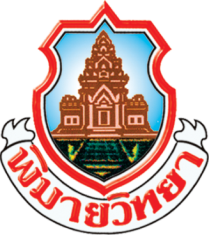 คำรับรองการเข้าร่วมโครงการห้องเรียนสีขาวโรงเรียนพิมายวิทยา ประจำปีการศึกษา 2560-------------------------------------1. คำรับรองระหว่าง		นายวุฒิชัย  หวังอ้อมกลาง	ผู้อำนวยการโรงเรียนพิมายวิทยา	ผู้รับคำรับรอง						             และ		นักเรียนชั้นมัธยมศึกษาปีที่ 1/1	      จำนวน 30 คน		 ผู้ทำคำรับรอง2. ข้าพเจ้า นักเรียนชั้นมัธยมศึกษาปีที่ 1/1 จำนวน 30 คน ขอให้คำรับรอง กับ ผู้อำนวยการโรงเรียนพิมายวิทยา     ดังนี้		ข้อ 1 	ปฏิบัติตนตามระเบียบของสถานศึกษา		ข้อ 2 	ดูแลช่วยเหลือซึ่งกันและกัน ตักเตือน แนะนำเพื่อน ในการป้องกันและแก้ไขปัญหายา		เสพติดโรคเอดส์ การตั้งครรภ์ก่อนวัยอันควร อบายมุข และอุบัติภัยที่มีผลกระทบต่อตนเอง สังคมและประเทศ ภายใต้กลยุทธ์โครงการห้องเรียนสีขาว “มีแหล่งเรียนรู้ ดูแลช่วยเหลือ เอื้อเฟื้อด้วยคุณธรรม สร้างสรรค์ด้วยกิจกรรม”		ข้อ 3 	ร่วมปฏิบัติในการดูแลเอาใจใส่ห้องเรียน ให้น่าดู น่าอยู่ น่าเรียน มีคุณธรรม จริยธรรม                         	ความดีงาม รู้ผิดชอบชั่วดี มีจิตสาธารณะ ภาคภูมิใจในความเป็นไทย และยึดถือปฏิบัติ                        	อยู่ในวิถีชีวิตพอเพียง3. ผู้รับคำรับรองและผู้ทำคำรับรอง ได้เข้าใจคำรับรองการเข้าร่วมโครงการห้องเรียนสีขาว และเห็นพ้องกันแล้ว	จึงได้ลงลายมือชื่อไว้เป็นสำคัญ	...................................................			...................................................   (………………………………………….)                      	              (................................................)                       หัวหน้าห้อง                                                         ครูที่ปรึกษา วันที่...................…………………….                        		 วันที่...................…………………. ...................................................( นายวุฒิชัย  หวังอ้อมกลาง )ผู้อำนวยการโรงเรียนพิมายวิทยาวันที่...................………………….บันทึกข้อตกลงความร่วมมือในการดำเนินงานห้องเรียนสีขาวระหว่างครูที่ปรึกษา และนักเรียนแกนนำ กับ นักเรียนชั้นมัธยมศึกษาปีที่………/……….	บันทึกข้อตกลงความร่วมมือฉบับนี้ ทำขึ้นระหว่างครูที่ปรึกษาและนักเรียนแกนนำ กับ นักเรียนระดับชั้นมัธยมศึกษาปีที่ ……… ของโรงเรียนพิมายวิทยา โดยมีมติเห็นชอบร่วมกันในการดำเนินงานกิจกรรมห้องเรียนสีขาว เพื่อส่งเสริมและสนับสนุนให้โรงเรียนพิมายวิทยาเป็นสถานศึกษาสีขาว ปลอดยาเสพติด อบายมุขและพิบัติภัยต่าง ๆ โดยนักเรียนทุกคนในห้องนี้จะดำเนินกิจกรรมห้องเรียนสีขาว ตามแนวทางของคณะกรรมการดำเนินงานโครงการสถานศึกษาสีขาวไปใช้กับเพื่อนนักเรียนที่เรียนอยู่ภายใน  ห้องเดียวกันให้เกิดความตระหนัก ปลอดยาเสพติด อบายมุขและพิบัติภัยต่าง ๆ โดยมีข้อตกลงและแนวปฏิบัติของนักเรียนในห้องเรียนชั้นมัธยมศึกษาปีที่ ………. ดังนี้ 	แนวปฏิบัติของโรงเรียนจะไม่เข้าไปเกี่ยวข้องหรือยุ่งเกี่ยวกับสารเสพติด ยาเสพติด และสิ่งที่เรียกว่า อบายมุข ทุกประเภทโดยเด็ดขาดจะแต่งเครื่องแบบและชุดกิจกรรมมาโรงเรียนให้ถูกต้องตามระเบียบของโรงเรียนจะเข้าเรียนตรงตามเวลา และจะไม่หนีเรียน โดดเรียน และขาดเรียนโดยไม่มีเหตุผล (มีใบลา)จะเข้าร่วมกิจกรรมต่าง ๆ ด้วยความตั้งใจ สนใจ และจะไม่หนี ไม่ขาดกิจกรรมโดยไม่มีเหตุผลจะช่วยกันรักษาความสะอาดในพื้นที่ต่าง ๆ ของโรงเรียน โดยจะไม่ทิ้งขยะ เศษอาหาร บ้วนน้ำลาย ลงบนพื้นโดยเด็ดขาดจะรับผิดชอบในหน้าที่ที่ได้รับมอบหมายอย่างเต็มที่และเต็มกำลังความสามารถแนวปฏิบัติของห้องเรียน1.  ..................................................................................................................................................     ………………………………………………………………………………………………………………………………….2.  ...................................................................................................................................................     ………………………………………………………………………………………………………………………………….3.  ...................................................................................................................................................     ………………………………………………………………………………………………………………………………….4.  ...................................................................................................................................................     ………………………………………………………………………………………………………………………………….5.  ...................................................................................................................................................     ………………………………………………………………………………………………………………………………….มาตรการ/บทลงโทษ1.  ..................................................................................................................................................     ………………………………………………………………………………………………………………………………….2.  ...................................................................................................................................................     ………………………………………………………………………………………………………………………………….3.  ...................................................................................................................................................     ………………………………………………………………………………………………………………………………….4.  ...................................................................................................................................................     ………………………………………………………………………………………………………………………………….5.  ...................................................................................................................................................     ………………………………………………………………………………………………………………………………….เพื่อแสดงถึงเจตนารมณ์และความตั้งใจในการดำเนินการตามบันทึกข้อตกลงความร่วมมือฉบับนี้  ทั้งสองฝ่าย จึงได้ลงนามความร่วมมือกันไว้เป็นหลักฐาน	ทั้งนี้  ตั้งแต่วันที่  15  พฤษภาคม  พ.ศ. 2560	          ลงนาม ณ วันที่  22  พฤษภาคม  พ.ศ. 2560…………………………………….………..ครูที่ปรึกษา		…………………………………….………..ครูที่ปรึกษา(....................................................)				(....................................................)…………………………………….………..หัวหน้าห้อง		…………………………………….………..หัวหน้าฝ่ายการเรียน(....................................................)				(....................................................)…………………………………….………..หัวหน้าฝ่ายการงาน	…………………………………….………..หัวหน้าฝ่ายสารวัตร(....................................................)				(....................................................)…………………………………….………..หัวหน้าฝ่ายกิจกรรม	…………………………………….………..สมาชิกห้อง(....................................................)				(....................................................)…………………………………….………..สมาชิกห้อง		…………………………………….………..สมาชิกห้อง(....................................................)				(....................................................)…………………………………….………..สมาชิกห้อง		…………………………………….………..สมาชิกห้อง(....................................................)				(....................................................)…………………………………….………..สมาชิกห้อง		…………………………………….………..สมาชิกห้อง(....................................................)				(....................................................)…………………………………….………..สมาชิกห้อง		…………………………………….………..สมาชิกห้อง(....................................................)				(....................................................)…………………………………….………..สมาชิกห้อง		…………………………………….………..สมาชิกห้อง(....................................................)				(....................................................)…………………………………….………..สมาชิกห้อง		…………………………………….………..สมาชิกห้อง(....................................................)				(....................................................)…………………………………….………..สมาชิกห้อง		…………………………………….………..สมาชิกห้อง(....................................................)				(....................................................)…………………………………….………..สมาชิกห้อง		…………………………………….………..สมาชิกห้อง(....................................................)				(....................................................)…………………………………….………..สมาชิกห้อง		…………………………………….………..สมาชิกห้อง(....................................................)				(....................................................)…………………………………….………..สมาชิกห้อง		…………………………………….………..สมาชิกห้อง(....................................................)				(....................................................)…………………………………….………..สมาชิกห้อง		…………………………………….………..สมาชิกห้อง(....................................................)				(....................................................)…………………………………….………..สมาชิกห้อง		…………………………………….………..สมาชิกห้อง(....................................................)				(....................................................)…………………………………….………..สมาชิกห้อง		…………………………………….………..สมาชิกห้อง(....................................................)				(....................................................)…………………………………….………..สมาชิกห้อง		…………………………………….………..สมาชิกห้อง(....................................................)				(....................................................)…………………………………….………..สมาชิกห้อง		…………………………………….………..สมาชิกห้อง(....................................................)				(....................................................)…………………………………….………..สมาชิกห้อง		…………………………………….………..สมาชิกห้อง(....................................................)				(....................................................)…………………………………….………..สมาชิกห้อง		…………………………………….………..สมาชิกห้อง(....................................................)				(....................................................)…………………………………….………..สมาชิกห้อง		…………………………………….………..สมาชิกห้อง(....................................................)				(....................................................)…………………………………….………..สมาชิกห้อง		…………………………………….………..สมาชิกห้อง(....................................................)				(....................................................)…………………………………….………..สมาชิกห้อง		…………………………………….………..สมาชิกห้อง(....................................................)				(....................................................)…………………………………….………..สมาชิกห้อง		…………………………………….………..สมาชิกห้อง(....................................................)				(....................................................)รายงานการประชุมคณะกรรมการห้องเรียนสีขาวชั้นมัธยมศึกษาปีที่ …………..โรงเรียนพิมายวิทยาครั้งที่ ........./.........วัน................ที่ .................. เดือน..................พ.ศ. .....................เวลา ................................. น. ณ ห้อง ......................................................................................................................................................................................................คณะกรรมการนักเรียนทั้งหมด .......  คนผู้มาประชุมจำนวน ................ คน	ก่อนวาระการประชุมครูที่ปรึกษาได้แจ้งจุดประสงค์ของการประชุมและได้มอบหมายให้หัวหน้าห้องทำหน้าที่ดำเนินการประชุมตามหัวข้อประชุม ดังนี้ระเบียบวาระที่ 1 เรื่องที่ประธานแจ้งให้ที่ประชุมทราบ 1.1 แจ้งวัตถุประสงค์การจัดกิจกรรมห้องเรียนสีขาวตามที่ได้ไปอบรมนักเรียนแกนนำ ดังนี้ 1) เพื่อให้นักเรียน ที่มีปัญหาต้องการความช่วยเหลือได้รับคำปรึกษา แนะนำที่ถูกต้องเหมาะสม จากผู้ที่เป็นแกนนำ และครูที่ปรึกษา      2) เพื่อให้ความรู้ ความเข้าใจ ตระหนักถึงพิษภัยยาเสพติด ปัญหาโรคเอดส์ การตั้งครรภ์ก่อนวัยอันควร และปลอดอบายมุข ที่เป็นสิ่งมัวเมาทั้งหลาย และปัญหาอุบัติภัย     3) เพื่อให้เกิดกระบวนการร่วมคิด ร่วมปฏิบัติในการดูแลเอาใจใส่ห้องเรียนให้น่าดู น่าอยู่                 น่าเรียนเป็นศูนย์ร่วมกิจกรรมในชั้นเรียนและปลอดจากอุบัติภัย     4) เพื่อให้สถานศึกษามีระบบข้อมูลสารสนเทศและแหล่งเรียนรู้การป้องกันยาเสพติดโรคเอดส์และอุบัติภัย     5) เพื่อให้ครูและนักเรียน  ตลอดจนผู้ปกครองเกิดความตระหนักในการแสวงหาแนวทางส่งเสริม  ป้องกันและแก้ไขปัญหายาเสพติดโรคเอดส์และอุบัติภัย	1.2  การวางแผนการปฏิบัติงานของฝ่ายต่างๆ	     1) ให้แกนนำแต่ละฝ่ายได้จัดทำแผนการทำงานมีการบันทึกการปฏิบัติงานทุกวัน	1.3 การแต่งตั้งคำสั่งมอบหมายงานของคณะทำงานจะมีหัวหน้าห้องเป็นประธาน หัวหน้าห้องเป็นกรรมการและเลขานุการ หัวหน้าแตะละฝ่ายจะเป็นรองประธาน  และ นักเรียนแกนนำทุกคนเป็นกรรมการระเบียบวาระที่ 2 เรื่องรับรองรายงานการประชุม				-ไม่มี-ระเบียบวาระที่ 3 เรื่องสืบเนื่องจากการประชุมครั้งที่แล้ว				-ไม่มี-ระเบียบวาระที่ 4  เรื่องเสนอเพื่อทราบ4.1 เรื่องจากฝ่ายการเรียน1) แจ้งบทบาทหน้าที่ของฝ่าย คือการจัดการให้มีแหล่งเรียนรู้ด้านวิชาการ เช่น จัดบอร์ด จัดทำสื่อที่เป็นสิ่งพิมพ์ หนังสือวารสาร หนังสือพิมพ์ จดหมายข่าว ฯลฯ  ที่ให้ความรู้เกี่ยวกับยาเสพติด โรคเอดส์ การตั้งครรภ์ก่อนวัยอันควรและอุบัติภัย นำสถานการณ์ข่าวสารทุกด้านมาเสนอให้เพื่อนนักเรียนรับฟัง	2) การจัดทำแผนการดำเนินงาน บันทึกผลการปฏิบัติงาน  การเข้าเรียนของเพื่อนๆ ปัญหาการเรียนในรายวิชาต่างๆ  การหนีเรียน ขาดเรียน การติด 0 ร มส. และมีการติดตามประเมิน พร้อมสรุปผลการดำเนินงานให้ครูที่ปรึกษารับทราบ4.2 เรื่องจากฝ่ายการงาน	    1) แจ้งบทบาทหน้าที่ของฝ่ายคือการดูแลความสะอาดเรียบร้อยในห้องเรียน รักษาของมีค่าและทรัพย์สมบัติของห้องเรียน วัสดุอุปกรณ์ที่ชำรุด ป้องกันอุบัติเหตุภายในห้องเรียน จัดสภาพสิ่งแวดล้อมในห้องเรียนให้น่าเรียน และป้องกันไม่ให้มีพฤติกรรมที่ไม่พึงประสงค์เกิดขึ้นในห้องเรียน	    2) การจัดทำเวรประจำวัน เพื่อช่วยกันดูแลความสะอาดของห้องเรียนที่รับผิดชอบ คือ ห้อง ...........ขอให้เวรประจำวันรับผิดชอบหน้าที่ของตนเอง 	   3) การดูแลความสะอาดวัสดุ/อุปกรณ์ในห้องเรียน เช่น โต๊ะ เก้าอี้  โต๊ะครู หน้าต่าง ประตู ป้ายนิเทศ กระดาน พัดลม โปรเจคเตอร์ โทรทัศน์ ให้สำรวจความเรียบร้อย ถ้ามีส่วนต้องปรับปรุงให้แจ้งหัวหน้าห้อง เพื่อส่งต่อครูที่ปรึกษารับทราบต่อไป4.3 เรื่องจากฝ่ายสารวัตรนักเรียน	     1) แจ้งบทบาทหน้าที่ของฝ่ายคือการสอดส่องดูแลความเรียบร้อยทั้งในห้องเรียนและมุมอับ เช่น ห้องน้ำ หรือที่บริเวณอาคาร แหล่งที่ไปมั่วสุมสูบบุหรี่ ดูแลเพื่อน หากมีพฤติกรรมที่ไปเกี่ยวข้องกับยาเสพติด หรือพฤติกรรมเสี่ยง รวมทั้งปัญหาส่วนตัวในด้านต่างๆ ให้คณะกรรมการห้องเรียนแก้ไข แต่หากไม่สามารถแก้ไขได้ ให้นักเรียนบอกครูที่ปรึกษาเพื่อแก้ไขต่อไป	     2) แจ้งครูที่ปรึกษาทราบว่าเพื่อนแต่ละคนมีพฤติกรรมเสี่ยงในด้านต่างๆ   เพื่อให้ครูที่ปรึกษารับทราบต่อไป4.4  เรื่องจากฝ่ายกิจกรรม	     1) แจ้งบทบาทหน้าที่ของฝ่ายคือ การจัดกิจกรรมที่สร้างสรรค์ ทั้งในห้องเรียน และกิจกรรมในทุกระดับชั้น เช่น การเล่นดนตรี กีฬา ศิลปะ วัฒนธรรม และจัดกิจกรรมในกลุ่มสนใจของเพื่อนๆเพื่อใช้เวลาว่างให้ เป็นประโยชน์ ไม่ไปมั่วสุมหรือมีพฤติกรรมที่ไม่เหมาะสม	     2) การร่วมกิจกรรมวันต่อต้านยาเสพติดในวันที่ 26 มิถุนายน และกิจกรรมวันระลึกถึงสุนทรภู่ในวันที่ 27  มิถุนายน                3) ร่วมกิจกรรมรณรงค์รักษาความสะอาดของบริเวณที่รับผิดชอบระเบียบวาระที่ 5 เรื่องเพื่อพิจารณา1. ครูที่ปรึกษาขอความเห็นชอบเรื่องการจัดสรรทุนการศึกษา และแจ้งรายชื่อให้นักเรียนแกนนำพิจารณาร่วมกัน  เนื่องจากงานแนะแนวให้ส่งรายชื่อเพื่อคัดเลือกในการรับทุนจากทางโรงเรียนระเบียบวาระที่ 6 เรื่องอื่นๆ1. ครูที่ปรึกษาแจ้งเพิ่มเติมครูจะออกเยี่ยมบ้านให้แล้วเสร็จภายในเดือน สิงหาคม นี้ขอให้นักเรียนทุกคนส่งแผนที่และเบอร์โทรศัพท์ที่เป็นปัจจุบัน เพื่อให้ครูได้ไปเยี่ยมได้อย่างสะดวกและรวดเร็วขอบใจคณะกรรมการนักเรียนทุกที่เข้าร่วมประชุมในวันนี้2. เพื่อสร้างความสัมพันธ์ร่วมกันระหว่างครูที่ปรึกษากับนักเรียน3. ประธาน ..................................... ได้กล่าวขอบคุณ คุณครูที่ปรึกษาและเพื่อนๆนักเรียนแกนนำทุกคนที่เข้าประชุมในวันนี้เลิกประชุมเวลา	.................................... น.(ลงชื่อ)................................................ผู้บันทึกรายงานการประชุม      			          (............................................)         ตำแหน่ง หัวหน้าฝ่ายกิจกรรม				          (ลงชื่อ)............................................   ผู้ตรวจรายงานการประชุม                     (..............................................)                         ตำแหน่ง  ครูที่ปรึกษาโครงงานเรื่อง ห้องนี้ปลอดโรค ปลอดบุหรี่
 ชั้นมัธยมศึกษาปีที่ 1/1ผู้เสนอโครงงาน  เด็กหญิงณัฐกิตติ์  คัมภิรา
คุณครูที่ปรึกษาโครงงาน  นางศศิรินทร์  อติวัฒน์อังกูร
ที่มาและความสำคัญ
	ประเทศไทยมีกฎหมายจำกัดพื้นที่สูบบุหรี่ กำหนดให้โรงเรียนที่ต่ำกว่าระดับอุดมศึกษาเป็นสถานที่ปลอดบุหรี่ 100% เพื่อคุ้มครองสุขภาพของผู้ไม่สูบบุหรี่ แต่ในการปฏิบัติเรายังพบเห็นหลากหลายผู้คนสูบบุหรี่ในโรงเรียน สร้างความรำคาญให้แก่ผู้ไม่สูบบุหรี่ในชีวิตประจำวันจนเกิดเป็นความเคยชิน ที่ได้เห็นการสูบบุหรี่หรือการได้กลิ่นควันบุหรี่ในโรงเรียน จากปัญหาดังกล่าวผู้จัดทำมีความสนใจทำโครงการห้องนี้ปลอดโรค ปลอดบุหรี่วัตถุประสงค์
	1. เพื่อรณรงค์ให้เกิดการสร้างค่านิยมและสังคมที่ปลอดบุหรี่ในโรงเรียน	2. เพื่อจัดบอร์ดให้ความรู้เรื่องโทษและพิษภัยของบุหรี่ขอบเขตการศึกษา 
	ศึกษาค้นคว้าเรื่องโทษและพิษภัยของบุหรี่วิธีการดำเนินงาน
	1. ให้เพื่อนจับกลุ่มกันค้นคว้าหาข้อมูลผลเสียของบุหรี่
	2. ให้ความรู้เกี่ยวกับผลเสียของบุหรี่โดยให้เพื่อนแต่ละกลุ่มนำเสนอ
	3. ร่วมกันจัดทำบอร์ดเกี่ยวกับข้อเสียของบุหรี่และผลกระทบ
ผลของการดำเนินโครงงาน
	นักเรียนมีความรู้ความเข้าใจเกี่ยวกับพิษภัยของบุหรี่ และนักเรียนที่สูบบุหรี่เลิกสูบบุหรี่ประโยชน์ที่ได้รับจากโครงงาน 
	1. นักเรียนมีค่านิยมที่ถูกต้องเกี่ยวกับการไม่สูบบุหรี่	2. โรงเรียนเป็นโรงเรียนปลอดบุหรี่แผนการดำเนินงาน ฝ่ายการเรียนภาพประกอบแผนการดำเนินงาน ฝ่ายด้านการงานภาพประกอบแผนการดำเนินงาน ฝ่ายสารวัตรนักเรียนภาพประกอบแผนการดำเนินงาน ฝ่ายกิจกรรมภาพประกอบ1.	ผลงานที่ภาคภูมิใจ…………………………………………………………………………………………………………………………………………………………...………………………………………………………………………………………............................................................................………………………………………………………………………………………………………………………………………………………….…………………………………………………………………………………………………………………………………………………………..………………………………………………………………………………………............................................................................…………………………………………………………………………………………………………………………………………………………..2.	ปัญหาอุปสรรค และแนวทางแก้ไข…………………………………………………………………………………………………………………………………………………………...………………………………………………………………………………………............................................................................………………………………………………………………………………………………………………………………………………………….…………………………………………………………………………………………………………………………………………………………..………………………………………………………………………………………............................................................................…………………………………………………………………………………………………………………………………………………………..3.	ข้อคิดเห็น/ข้อเสนอแนะในการพัฒนางาน…………………………………………………………………………………………………………………………………………………………...………………………………………………………………………………………............................................................................………………………………………………………………………………………………………………………………………………………….…………………………………………………………………………………………………………………………………………………………..………………………………………………………………………………………............................................................................…………………………………………………………………………………………………………………………………………………………..แบบประเมินห้องเรียนสีขาวตามแบบมาตรฐาน  ตัวบ่งชี้  และเกณฑ์ชี้วัดคุณภาพ1. มาตรฐานด้านผู้เรียนตัวบ่งชี้  1	ผู้เรียนในห้องเรียนตระหนักถึงโทษและพิษภัยของยาเสพติด โรคเอดส์อุบัติภัยและอบายมุข ที่มีผลกระทบต่อตนเองและสังคมเกณฑ์การพิจารณา	(ประเมินวันที่ ..............................................ผู้ประเมิน.............................................)เกณฑ์การประเมินสถานศึกษามีคุณลักษณะตามเกณฑ์ที่พิจารณาโดยมี ระดับปฏิบัติ  ดังนี้ตัวบ่งชี้  2	ผู้เรียนในห้องเรียนมีความคิดริเริ่มสร้างสรรค์ และสร้างองค์ความรู้ จากการปฏิบัติกิจกรรม           	ห้องเรียนสีขาวเกณฑ์การพิจารณา    	(ประเมินวันที่ ...........................................ผู้ประเมิน.............................................)เกณฑ์การประเมินสถานศึกษามีคุณลักษณะตามเกณฑ์ที่พิจารณาโดยมี ระดับปฏิบัติ  ดังนี้ตัวบ่งชี้  3	ผู้เรียนในห้องไม่เสพยาเสพติด หลีกเลี่ยงพฤติกรรมเสี่ยง และป้องกันตนเองจากอุบัติภัยและอบายมุข รวมถึงปฏิบัติตนตามระเบียบของสถานศึกษาเกณฑ์การพิจารณา 	(ประเมินวันที่ ...............................................ผู้ประเมิน.............................................)เกณฑ์การประเมินสถานศึกษามีคุณลักษณะตามเกณฑ์ที่พิจารณาโดยมี ระดับปฏิบัติ  ดังนี้2. มาตรฐานด้านห้องเรียนตัวบ่งชี้	1	มีระบบการบริหารจัดการและการดำเนินงานห้องเรียนสีขาวอย่างเหมาะสม            เกณฑ์การพิจารณา	(ประเมินวันที่ ...............................................ผู้ประเมิน.............................................)เกณฑ์การประเมินสถานศึกษามีคุณลักษณะตามเกณฑ์ที่พิจารณาโดยมี ระดับปฏิบัติ  ดังนี้ตัวบ่งชี้  2  	มีแผนการจัดการเรียนรู้และการจัดกิจกรรมที่เอื้อต่อการปลอดสารเสพติด โรคเอดส์ อุบัติภัยและอบายมุขเกณฑ์การพิจารณา 	(ประเมินวันที่ .....................................ผู้ประเมิน.......................................................)เกณฑ์การประเมินสถานศึกษามีคุณลักษณะตามเกณฑ์ที่พิจารณาโดยมี ระดับปฏิบัติ  ดังนี้หมายเหตุ  ในกรณีที่ไม่มีห้องเรียนประจำ อนุโลมให้ใช้บริเวณใดบริเวณหนึ่งที่เหมาะสมในการ              จัดกิจกรรมตัวบ่งชี้  3  	ห้องเรียนมีบรรยากาศ สิ่งแวดล้อม และเป็นแหล่งเรียนรู้ที่ ปลอดยาเสพติด โรคเอดส์ อุบัติภัยและอบายมุขเกณฑ์การพิจารณา	(ประเมินวันที่ ...............................................ผู้ประเมิน.............................................)เกณฑ์การประเมินสถานศึกษามีคุณลักษณะตามเกณฑ์ที่พิจารณาโดยมี ระดับปฏิบัติ  ดังนี้3. มาตรฐานด้านครู อาจารย์ที่ปรึกษา/ผู้ปกครอง/ชุมชน/องค์กรอื่นตัวบ่งชี้  1	ครูที่ปรึกษา/ผู้ปกครอง/ชุมชน และองค์กรอื่น มีส่วนร่วมในการส่งเสริมป้องกันแก้ไขปัญหาสารเสพติด โรคเอดส์ และอุบัติภัยเกณฑ์การพิจารณา 	(ประเมินวันที่ ...............................................ผู้ประเมิน.............................................)เกณฑ์การประเมินสถานศึกษามีคุณลักษณะตามเกณฑ์ที่พิจารณาโดยมี ระดับปฏิบัติ  ดังนี้ตัวบ่งชี้  2	ครู อาจารย์ที่ปรึกษา/ผู้ปกครอง/ชุมชน และองค์กรอื่น มีความพึงพอใจต่อการดำเนินงานของห้องเรียน/สถานศึกษาในการป้องกันแก้ไขปัญหาสารเสพติด โรคเอดส์ และอุบัติภัยเกณฑ์การพิจารณา 	(ประเมินวันที่ ...............................................ผู้ประเมิน.............................................)เกณฑ์การประเมินสถานศึกษามีคุณลักษณะตามเกณฑ์ที่พิจารณาโดยมี ระดับปฏิบัติ  ดังนี้การแปลความหมายของคะแนน  ให้ผู้ประเมินแปลผล  ระดับการปฏิบัติ  ตามเกณฑ์ห้องเรียนสีขาว โดยใช้เกณฑ์ การแปลค่าเฉลี่ย การแบ่งช่วงชั้นเท่ากัน ดังนี้		คะแนน		    	การจัดอันดับคุณภาพ		3.41–4.00		การปฏิบัติอยู่ในระดับ     	ดีมาก		2.41–3.40		การปฏิบัติอยู่ในระดับ     	ดี		1.41–2.40		การปฏิบัติอยู่ในระดับ     	พอใช้		1.00–1.40		การปฏิบัติอยู่ในระดับ    	ปรับปรุงหมายเหตุ1. วิธีการประเมิน ให้ครูประจำชั้นจับคู่ประเมินโดย การสังเกต สัมภาษณ์ สอบถาม ตรวจเยี่ยมชั้นเรียน 2.หลักฐานอื่นที่เกี่ยวข้อง เช่น บันทึกการเข้าแถว  สมุดบันทึกเวลาเรียน  ตารางเวรประจำห้องเรียนบันทึกการเยี่ยมหอพัก ภาพถ่ายกิจกรรม แฟ้มสะสมงาน บันทึกกิจกรรมพัฒนาผู้เรียน  ป้ายนิเทศในชั้นเรียน  และเอกสารอื่นๆที่เกี่ยวข้องกับห้องเรียนสีขาวแบบสรุปผลการประเมินห้องเรียนสีขาวชั้นมัธยมศึกษาปีที่ ...............ครูประจำชั้น 1………………………………………………………..….2…………………………………………………………………การแปลความหมายของคะแนน  ให้ผู้ประเมินแปลผล  ระดับการปฏิบัติ  ตามเกณฑ์ห้องเรียนสีขาว โดยใช้เกณฑ์ การแปลค่าเฉลี่ย การแบ่งช่วงชั้นเท่ากัน ดังนี้		คะแนน		    	การจัดอันดับคุณภาพ		3.41–4.00		การปฏิบัติอยู่ในระดับ     	ดีมาก		2.41–3.40		การปฏิบัติอยู่ในระดับ    	ดี		1.41–2.40		การปฏิบัติอยู่ในระดับ    	พอใช้		1.00–1.40		การปฏิบัติอยู่ในระดับ    	ปรับปรุงผู้ประเมิน 1...........................................................		2………………………………......................	   (............................................................)   	(............................................................)   วันที่......../......... ......../...................		  วันที่......../......... ......../...................แผนการดำเนินงานผลการดำเนินกิจกรรมและผลการประเมินกิจกรรมที่ 11.ดำเนินการตรวจสอบการเข้าเรียนของนักเรียนชั้น ม.5/1จำนวน 40 คน โดยนักเรียนฝ่ายการเรียน 1. ดำเนินการตรวจสอบโดยนักเรียนแกนนำมาเรียน  40คน ทุกวันสรุปร้อยละผลการดำเนินกิจกรรมคิดเป็นร้อยละ100กิจกรรมที่ 2……………………………………………………………………………………………………………………………………………..……………………………………………………………………………………………………………………………………………..…………………………………………………………………………..………………………………………………………………………….………………………………………………………………………….เฉลี่ยร้อยละ……………………….กิจกรรมที่ 3……………………………………………………………………………………………………………………………………………..……………………………………………………………………………………………………………………………………………..………………………………………………………………………..………………………………………………………………………….………………………………………………………………………….เฉลี่ยร้อยละ……………………….กิจกรรมที่ 4……………………………………………………………………………………………………………………………………………..……………………………………………………………………………………………………………………………………………..…………………………………………………………………………..………………………………………………………………………….………………………………………………………………………….เฉลี่ยร้อยละ……………………….สรุปร้อยละเฉลี่ยสรุปผลการประเมินฝ่ายการเรียนอยู่ในระดับ      ระดับ 4  ดีมาก (ร้อยละ 80-100)      ระดับ 3  ดี (ร้อยละ70-79)      ระดับ 2  พอใช้ (ร้อยละ 60-69)      ระดับ 1  ปรับปรุง (ร้อยละ 0-59)แผนการดำเนินงานผลการดำเนินกิจกรรมและผลการประเมินกิจกรรมที่ 11. นักเรียนม.1/2 จำนวน 40 คน  เข้าร่วมกิจกรรมวันต่อต้านยาเสพติดซึ่งเป็นกิจกรรมรณรงค์ต่อต้านยาเสพติด1. นักเรียนม.1/2 เข้าร่วมจำนวน 40คนจัดกิจกรรมรณรงค์ต่อต้านยาเสพติด สรุปร้อยละผลการดำเนินกิจกรรม คิดเป็นร้อยละ 100กิจกรรมที่ 2……………………………………………………………………………………………………………………………………………..……………………………………………………………………………………………………………………………………………..…………………………………………………………………………..………………………………………………………………………….………………………………………………………………………….เฉลี่ยร้อยละ……………………….กิจกรรมที่ 3……………………………………………………………………………………………………………………………………………..……………………………………………………………………………………………………………………………………………..………………………………………………………………………..………………………………………………………………………….………………………………………………………………………….เฉลี่ยร้อยละ……………………….กิจกรรมที่ 4……………………………………………………………………………………………………………………………………………..……………………………………………………………………………………………………………………………………………..…………………………………………………………………………..………………………………………………………………………….………………………………………………………………………….เฉลี่ยร้อยละ……………………….สรุปร้อยละเฉลี่ยสรุปผลการประเมินฝ่ายกิจกรรมอยู่ในระดับ      ระดับ 4  ดีมาก (ร้อยละ 80-100)      ระดับ 3  ดี (ร้อยละ70-79)      ระดับ 2  พอใช้ (ร้อยละ 60-69)      ระดับ 1  ปรับปรุง (ร้อยละ 0-59)แผนการดำเนินงานผลการดำเนินกิจกรรมและผลการประเมินกิจกรรมที่ 11. นักเรียนม.1/2 จำนวน 10คน  ขับขี่รถจักยานยนต์มาโรงเรียนทุกวันเข้าร่วม1.นักเรียนม.1/2 จำนวน 8 คนสวมหมวกนริภัยขับขี่รถจักรยานยนต์มาโรงเรียน 8 คนสรุปร้อยละผลการดำเนินกิจกรรมคิดเป็นร้อยละ80กิจกรรมที่ 2……………………………………………………………………………………………………………………………………………..……………………………………………………………………………………………………………………………………………..…………………………………………………………………………..………………………………………………………………………….………………………………………………………………………….เฉลี่ยร้อยละ……………………….กิจกรรมที่ 3……………………………………………………………………………………………………………………………………………..……………………………………………………………………………………………………………………………………………..………………………………………………………………………..………………………………………………………………………….………………………………………………………………………….เฉลี่ยร้อยละ……………………….กิจกรรมที่ 4……………………………………………………………………………………………………………………………………………..……………………………………………………………………………………………………………………………………………..…………………………………………………………………………..………………………………………………………………………….………………………………………………………………………….เฉลี่ยร้อยละ……………………….สรุปร้อยละเฉลี่ยสรุปผลการประเมินฝ่ายสารวัตรนักเรียนอยู่ในระดับ      ระดับ 4  ดีมาก (ร้อยละ 80-100)      ระดับ 3  ดี(ร้อยละ70-79)      ระดับ 2  พอใช้ (ร้อยละ 60-69)      ระดับ 1  ปรับปรุง(ร้อยละ 0-59)แผนการดำเนินงานผลการดำเนินกิจกรรมและผลการประเมินกิจกรรมที่ 11. นักเรียน ม.1/2 การทำความสะอาดห้องเรียน ตามเวรประจำวัน1. นักเรียน ม.1/2 ร่วมทำความสะอาดห้องเรียนทุกวัน ตามเวรประจำวันสรุปร้อยละผลการดำเนินกิจกรรมคิดเป็นร้อยละ100กิจกรรมที่ 2……………………………………………………………………………………………………………………………………………..……………………………………………………………………………………………………………………………………………..…………………………………………………………………………..………………………………………………………………………….………………………………………………………………………….เฉลี่ยร้อยละ……………………….กิจกรรมที่ 3……………………………………………………………………………………………………………………………………………..……………………………………………………………………………………………………………………………………………..………………………………………………………………………..………………………………………………………………………….………………………………………………………………………….เฉลี่ยร้อยละ……………………….กิจกรรมที่ 4……………………………………………………………………………………………………………………………………………..……………………………………………………………………………………………………………………………………………..…………………………………………………………………………..………………………………………………………………………….………………………………………………………………………….เฉลี่ยร้อยละ……………………….สรุปร้อยละเฉลี่ยสรุปผลการประเมินฝ่ายกิจกรรมอยู่ในระดับ      ระดับ 4  ดีมาก (ร้อยละ 80-100)      ระดับ 3  ดี (ร้อยละ70-79)      ระดับ 2  พอใช้ (ร้อยละ 60-69)      ระดับ 1  ปรับปรุง (ร้อยละ 0-59)รายการประเมินผ่านเกณฑ์ไม่ผ่านเกณฑ์1. ผู้เรียนบอกถึงโทษและพิษภัยของยาเสพติด โรคเอดส์ อุบัติภัยและอบายมุขได้ทุกคนในแต่ละห้องเรียนได้ร้อยละ 80 ขึ้นไป2. ผู้เรียนสามารถวิเคราะห์ถึงโทษของการใช้ยาเสพติด โรคทางเพศสัมพันธ์ อุบัติภัยและอบายมุขได้ร้อยละ 80 ขึ้นไป3. ผู้เรียนรู้จักหลีกเลี่ยง และป้องกันตนเองจากยาเสพติด และพฤติกรรมเสี่ยงโรคเอดส์ อุบัติภัยและอบายมุขได้ ร้อยละ 80 ขึ้นไป4. นักเรียนแกนนำชักชวนหรือแนะนำเพื่อป้องกันให้หลีกเลี่ยง จากการใช้ยาเสพติด พฤติกรรมเสี่ยงโรคเอดส์อุบัติภัยและอบายมุขได้ร้อยละ 80 ขึ้นไปรวมปรับปรุง = 1พอใช้ = 2ดี = 3ดีมาก = 4ห้องเรียนที่ปฏิบัติได้1 ข้อห้องเรียนที่ปฏิบัติได้2 ข้อห้องเรียนที่ปฏิบัติได้    3 ข้อห้องเรียนที่ปฏิบัติได้4 ข้อรายการประเมินผ่านเกณฑ์ไม่ผ่านเกณฑ์1. ผู้เรียนมีบทบาทหน้าที่ความรับผิดชอบในการดำเนินกิจกรรมห้องเรียนสีขาวอย่างชัดเจน2. ผู้เรียนมีการปฏิบัติกิจกรรมห้องเรียนสีขาวอย่างมีความคิดริเริ่มสร้างสรรค์3. ผู้เรียนมีการสังเคราะห์องค์ความรู้ใหม่ นำมาจัดหมวดหมู่ เพื่อแลกเปลี่ยนเรียนรู้ร่วมกัน4. ผู้เรียนมีการประเมินการดำเนินงาน และนำผลการประเมินไปพัฒนาและปรับปรุงรวมปรับปรุง = 1พอใช้ = 2ดี = 3ดีมาก = 4ห้องเรียนที่ปฏิบัติได้1 ข้อห้องเรียนที่ปฏิบัติได้2 ข้อห้องเรียนที่ปฏิบัติได้    3 ข้อห้องเรียนที่ปฏิบัติได้4 ข้อรายการประเมินผ่านเกณฑ์ไม่ผ่านเกณฑ์1. นักเรียนในห้องมาโรงเรียนทันเวลา ร้อยละ 802. นักเรียนทุกคนในห้องปฏิบัติตามระเบียบของสถานศึกษา3. นักเรียนในห้องจัดกิจกรรมหรือเข้าร่วมกิจกรรมในการป้องกันยาเสพติด โรคเอดส์ อุบัติภัยและอบายมุขร้อยละ 804. นักเรียนทุกคนปลอดจากยาเสพติดทุกประเภทไม่มีพฤติกรรมเสี่ยงกับโรคเอดส์ ปลอดภัยจากอุบัติภัยและอบายมุขร้อยละ 80รวมปรับปรุง = 1พอใช้ = 2ดี = 3ดีมาก = 4ห้องเรียนที่ปฏิบัติได้1 ข้อห้องเรียนที่ปฏิบัติได้2 ข้อห้องเรียนที่ปฏิบัติได้    3 ข้อห้องเรียนที่ปฏิบัติได้4 ข้อรายการประเมินผ่านเกณฑ์ไม่ผ่านเกณฑ์1. มีแผนงาน/โครงการ กิจกรรมการรณรงค์ป้องกันแก้ไขยาเสพติด โรคเอดส์ อุบัติภัยและอบายมุขพร้อมทั้งมอบหมายหน้าที่รับผิดชอบอย่างชัดเจน2. มีการดำเนินการตามแผนงาน/โครงการ และกิจกรรมตามข้อ 1  อย่างเป็นรูปธรรม ด้วยการมีส่วนร่วม3. มีการประเมินผลการดำเนินงานและรายงานผลให้หน่วยงานที่เกี่ยวข้องทราบ4. มีการนิเทศติดตามประเมินผลอย่างต่อเนื่อง อย่างน้อย    ภาคเรียนละ 1 ครั้งรวมปรับปรุง = 1พอใช้ = 2ดี = 3ดีมาก = 4ห้องเรียนที่ปฏิบัติได้1 ข้อห้องเรียนที่ปฏิบัติได้2 ข้อห้องเรียนที่ปฏิบัติได้    3 ข้อห้องเรียนที่ปฏิบัติได้4 ข้อรายการประเมินผ่านเกณฑ์ไม่ผ่านเกณฑ์1. ในห้องเรียนมีการนำผลการเรียนรู้จากกลุ่มสาระต่าง ๆ มาจัดกิจกรรมโดยการบูรณาการให้สอดคล้องกับการป้องกัน    ยาเสพติด โรคเอดส์ อุบัติภัยและอบายมุข2. ในห้องเรียนมีการจัดทำผลงาน หรือร่องรอย (ชิ้นงาน)     การจัดกิจกรรมปลอดยาเสพติด พฤติกรรมเสี่ยงกับโรคเอดส์ การป้องกันอุบัติภัยและไม่เกี่ยวข้องกับอบายมุข3. ในห้องเรียนมีสื่อที่เอื้อต่อการป้องกันและแก้ไขยาเสพติด  โรคเอดส์ อุบัติภัยและอบายมุข4. มีการประเมินผลที่สอดคล้องกับการปลอดยาเสพติด       โรคเอดส์ อุบัติภัยและอบายมุขรวมปรับปรุง = 1พอใช้ = 2ดี = 3ดีมาก = 4ห้องเรียนที่ปฏิบัติได้1 ข้อห้องเรียนที่ปฏิบัติได้2 ข้อห้องเรียนที่ปฏิบัติได้    3 ข้อห้องเรียนที่ปฏิบัติได้4 ข้อรายการประเมินผ่านเกณฑ์ไม่ผ่านเกณฑ์1. ห้องเรียนมีบรรยากาศสภาพแวดล้อมที่เอื้อต่อการส่งเสริมการเรียนรู้ให้ผู้เรียนปลอดยาเสพติด โรคเอดส์ อุบัติภัยและ อบายมุข2. ห้องเรียนสะอาด มีระเบียบ สวยงาม น่าอยู่ และปลอดภัยแก่ผู้เรียน3. ในห้องเรียนมีการให้บริการเทคโนโลยีสารสนเทศที่เอื้อต่อ การเรียนรู้ด้วยตนเอง และการเรียนรู้แบบมีส่วนร่วม4. ในห้องเรียนมีการจัด และใช้แหล่งเรียนรู้การป้องกันและแก้ไขปัญหายาเสพติด โรคเอดส์ อุบัติภัยและอบายมุขรวมปรับปรุง = 1พอใช้ = 2ดี = 3ดีมาก = 4ห้องเรียนที่ปฏิบัติได้1 ข้อห้องเรียนที่ปฏิบัติได้2 ข้อห้องเรียนที่ปฏิบัติได้    3 ข้อห้องเรียนที่ปฏิบัติได้4 ข้อรายการประเมินผ่านเกณฑ์ไม่ผ่านเกณฑ์1. ครู อาจารย์ที่ปรึกษา ผู้ปกครอง ให้ความร่วมมือในการมี ส่วนร่วมและวางแผนการดำเนินงานห้องเรียนสีขาว2. ครู อาจารย์ที่ปรึกษา ผู้ปกครองให้ความร่วมมือดำเนินการ ประเมินผลห้องเรียนสีขาว3. ครู อาจารย์ที่ปรึกษา ชุมชน และองค์กรอื่น ให้ความร่วมมือในการมีส่วนร่วม และวางแผนการดำเนินงานห้องเรียนสีขาว4. ครู อาจารย์ที่ปรึกษา ชุมชน และองค์กรอื่น ให้ ความร่วมมือในการดำเนินการประเมินผลห้องเรียนสีขาวรวมปรับปรุง = 1พอใช้ = 2ดี = 3ดีมาก = 4ห้องเรียนที่ปฏิบัติได้1 ข้อห้องเรียนที่ปฏิบัติได้2 ข้อห้องเรียนที่ปฏิบัติได้    3 ข้อห้องเรียนที่ปฏิบัติได้4 ข้อรายการประเมินผ่านเกณฑ์ไม่ผ่านเกณฑ์1. ครู อาจารย์ที่ปรึกษา/ ผู้ปกครอง/ ชุมชน/ องค์กรอื่น มีความพึงพอใจในการดำเนินงานของห้องเรียน/ สถานศึกษา2. ครู อาจารย์ที่ปรึกษา ผู้ปกครอง/ชุมชน/ องค์กรอื่น มีความ พึงพอใจในการจัดกิจกรรมห้องเรียนสีขาว3. ครู อาจารย์ที่ปรึกษา/ ผู้ปกครอง/ ชุมชน/องค์กรอื่น มีความพึงพอใจพฤติกรรมของบุตรหลานในโรงเรียน     4. ครู อาจารย์ที่ปรึกษา /ผู้ปกครอง/ชุมชน/องค์กรอื่น มีความ   พึงพอใจในการจัดสภาพแวดล้อมในห้องเรียนเป็นแหล่งเรียนรู้ด้านวิชาการรวมปรับปรุง = 1พอใช้ = 2ดี = 3ดีมาก = 4ห้องเรียนที่ปฏิบัติได้1 ข้อห้องเรียนที่ปฏิบัติได้2 ข้อห้องเรียนที่ปฏิบัติได้    3 ข้อห้องเรียนที่ปฏิบัติได้4 ข้อคะแนนอันดับคุณภาพหมายเหตุมาตรฐานด้านผู้เรียนมาตรฐานด้านผู้เรียนมาตรฐานด้านผู้เรียนมาตรฐานด้านผู้เรียนตัวบ่งชี้ที่ 1ตัวบ่งชี้ที่ 2ตัวบ่งชี้ที่ 3มาตรฐานด้านห้องเรียนมาตรฐานด้านห้องเรียนมาตรฐานด้านห้องเรียนมาตรฐานด้านห้องเรียนตัวบ่งชี้ที่ 1ตัวบ่งชี้ที่ 2ตัวบ่งชี้ที่ 3มาตรฐานด้านครู อาจารย์ที่ปรึกษา/ผู้ปกครอง/ชุมชน/องค์กรอื่นมาตรฐานด้านครู อาจารย์ที่ปรึกษา/ผู้ปกครอง/ชุมชน/องค์กรอื่นมาตรฐานด้านครู อาจารย์ที่ปรึกษา/ผู้ปกครอง/ชุมชน/องค์กรอื่นมาตรฐานด้านครู อาจารย์ที่ปรึกษา/ผู้ปกครอง/ชุมชน/องค์กรอื่นตัวบ่งชี้ที่ 1ตัวบ่งชี้ที่ 2รวมสรุป / คะแนนเฉลี่ย